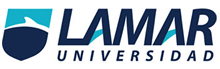  Actividad 4 "ESTUDIOS DE ASOCIACIÓN RIESGO: COHORTE Y CASOS Y CONTROLES. "María Carolina Medina Castro.Medicina basada en evidencias.24/09/14.ESTUDIO DE LA ETIOLOGÍA Y FACTORES DE RIESGO ASOCIADOS EN UNA MUESTRA DE 300 PACIENTES CON FIBRILACIÓN AURICULARTABLA TETRAGÓRICARAZÓN DE MOMIOS *RM=  A x D / C x B = 300 x 300 / 50x 700 = 90000/35000 = 2.57*Los pacientes con cardiopatía isquémica y edad entre 64 a 75 años tienen 2.57 veces más riesgo de padecer fibrilación auricular.ANÁLISIS En este estudio se definió bien un universo de estudio, así como casos controles bien establecidos. Se especifica que los pacientes fueron tomados del servicio de cardiología del hospital de Asturias que acudieron por primera vez, y tomando como edad promedio de los 64 a 75 años. Por tal característica se concluye que los casos fueron incidentes, ya que todos llegaron a la consulta en general, y tras el seguimiento se obtuvieron los datos de cuántos de estos pacientes desarrolló la fibrilación auricular.La exposición a factores de riesgo fue similar en tanto casos y controles, ya que analizaron antecedentes personales patológicos como: diabetes mellitus, hipertensión arterial, tabaquismo.Para evitar sesgos o errores, se eliminaron a todos aquellos pacientes que tenían una complicación durante el estudio y a aquellos que no tenían pruebas diagnósticas como electrocardiograma de 12 derivaciones.Se observa una buena elaboración del estudio ya que al eliminar ciertos pacientes con características específicas que no concordaban con los demás se evita el aumento de sesgos.30070050300